Список документов, которые защищают права ребенка:Всеобщая декларация прав человека (Принята 10.12.1948 Генеральной Ассамблеей ООН)Декларация прав ребенка (Принята 20.11.1959 г Генеральной Ассамблеей ООН)Конвенция о правах ребенка (Принята 20.11.1989 Резолюцией 44/25 Генеральной Ассамблеей ООН)Семейный Кодекс Российской Федерации от 29.12.1995г.ФЗ РФ «Об основных гарантиях прав ребенка в Российской Федерации» от 24.07.1998ПРАВА И ОБЯЗАННОСТИ РЕБЕНКАРебенком считается человек в возрасте до восемнадцати лет. С восемнадцати лет человек считается взрослым.У детей, как и у взрослых, есть свои права и обязанности.Права — это установленные и охраняемые государством нормы и правила. Государство устанавливает для своих граждан возможность пользования различными благами. Например, получать бесплатную медицинскую помощь, образование, отдыхать.Обязанности — это определенный круг действий, обязательных для выполнения. Для ребенка— это, например, обязанность уважать и почитать взрослых.Правовой статус – это положение человека в мире права, которое определяется правами, обязанностями и ответственностью.По мере взросления ребенок словно поднимается вверх по лестнице: получает новые возможности, набирается опыта, а значит, - приобретает новые права, обязанности и ответственность. Так меняется правовой статус.Здесь приведен основной перечень прав и обязанностей несовершеннолетних детей.С рождения ребенок имеет право:на имя;на гражданство;жить и воспитываться в семье, насколько это возможно;знать родителей и жить вместе с ними (если это не противоречит интересам ребёнка);на заботу и воспитание со стороны родителей или лиц, их заменяющих (родственников, опекунов, администраций учреждений общественного воспитания);на уважение чести и достоинства;на защиту своих прав и законных интересов родителями, лицами их заменяющими, органами опеки и попечительства, комиссией по делам несовершеннолетних и защите их прав, прокуратурой, судом (через родителей или иных законных представителей);Отдел образованияНикифоровского районаТамбовской области2022 год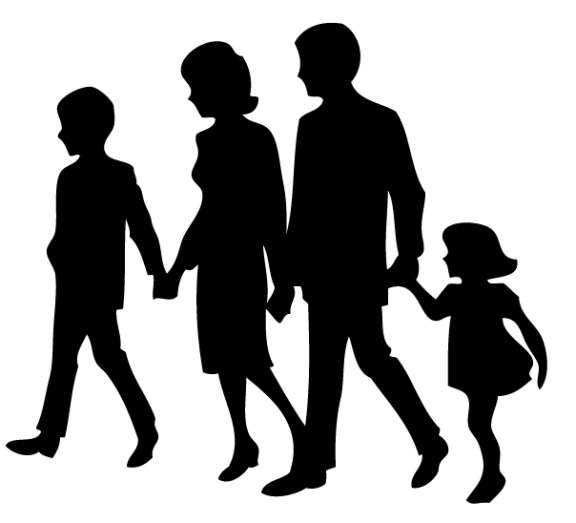 ПАМЯТКА ДЛЯ РОДИТЕЛЕЙ «Ребенок имеет право!»Обязанности:слушаться родителей и лиц, их заменяющих, принимать их заботу и воспитание за исключением случаев пренебрежительного, жестокого, грубого, унижающего обращения, эксплуатации;соблюдать правила поведения, установленные в воспитательных и образовательных учреждениях, общественных местах, дома.C 6 лет добавляются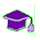 Права:совершать мелкие бытовые сделки (например, ребенок может купить что-то для своих нужд);свободно распоряжаться для собственных нужд предоставленными средствами.Обязанности:получить среднее образование;соблюдать правила внутреннего распорядка учебного заведения и учебную дисциплину.С 10 лет добавляютсяПрава:на учет мнения ребенка при решении любого вопроса в семье, в правоохранительных органах, в суде;быть заслушанным в ходе любого судебного или административного разбирательства;давать согласие на изменение своего имени, фамилии, на выбор места жительства при разводе родителей, на лишение или восстановление родителя в родительских правах, на усыновление, на передачу в приёмную семью.С 14 лет добавляютсяПрава:получить паспорт гражданина РФ;самостоятельно обращаться в суд для защиты своих прав;требовать отмены усыновления;давать согласие на изменение своего гражданства;требовать установления отцовства в отношении ребенка в судебном порядке;работать в свободное от учебы время с согласия одного из родителей, но не более 4 часов с легкими условиями труда;участвовать в молодёжном общественном объединении.Обязанности:выполнять трудовые обязанности в соответствии с условиями трудового договора, правилами трудового распорядка и трудовым законодательством;соблюдать устав, правила молодёжного общественного объединения.С 15 лет добавляютсяПрава:работать не более 24 часов в неделю на льготных условиях, предусмотренных трудовым законодательством.С 16 лет добавляютсяПрава:вступить в брак при наличии уважительных причин с разрешения органа местного самоуправления;управлять мопедом при движении по дорогам, учиться вождению автомобиля;быть признанным полностью дееспособным, т.е. получить все права совершеннолетнего (эмансипация) в случае работы по трудовому договору или занятия предпринимательской деятельностью по решению органа опеки и попечительства (с согласия родителей) или суда.С 17 лет добавляютсяОбязанности:для юношей – встать на воинский учет (пройти комиссию в военкомате и получить приписное свидетельство).В 18 летчеловек становится совершеннолетним, т.е. может иметь и приобретать для себя своими действиями все права и обязанности, а также нести за свои поступки полную самостоятельную ответственность.